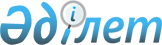 О внесении изменения в постановление Правительства Республики Казахстан от 28 октября 2007 года N 994Постановление Правительства Республики Казахстан от 29 февраля 2008 года N 207

      Правительство Республики Казахстан  ПОСТАНОВЛЯЕТ : 

      1. Внести в  постановление  Правительства Республики Казахстан от 28 октября 2007 года N 994 "О подписании Соглашения между Правительством Республики Казахстан и Правительством Финляндской Республики об избежании двойного налогообложения и предотвращении уклонения от налогообложения в отношении налогов на доход и Протокола к нему" следующее изменение: 

      в пункте 2 слова "Коржову Наталью Артемовну" заменить словами "Жамишева Болата Бидахметовича". 

      2. Настоящее постановление вводится в действие со дня подписания.        Премьер-Министр 

      Республики Казахстан 
					© 2012. РГП на ПХВ «Институт законодательства и правовой информации Республики Казахстан» Министерства юстиции Республики Казахстан
				